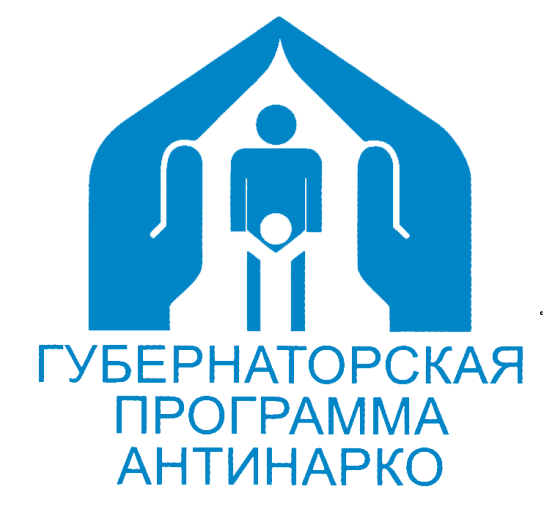 Проблема борьбы с наркоманией приобрела сегодня особо важное значение. Мировой опыт показывает, что для достижения сколько-нибудь эффективного результата, главные усилия должны быть направлены на профилактику — один из самых реальных и действенных инструментов.Врачи свидетельствуют: проще остановить человека от первого шага к саморазрушению, чем потом пытаться излечить его от наркомании.На Кубани в течение ряда лет активно действует губернаторская программа «Антинарко», в рамках которой ведется и активная профилактическая работа.Цель данного направления: формирование навыков активной психологической защиты учащихся от вовлечения в употреблении наркотиков, профилактика табакокурения, алкоголизма, токсикомании. При этом также формируются социальные навыки, необходимые для ведения здорового образа жизни.В школе ежегодно разрабатывается «План работы в МБОУ ООШ №24 на 2019-2020 учебный год по профилактике наркомании, табакокурения, алкоголизма», который успешно реализуется. 